Notes: Blood and its ComponentsWhat is blood?Blood is a _____________________________________________________________It connects many different organs and tissues in the body and ______________________various substances from one to the otherIt has a ________________________component (________________________) in which ________________________ are suspended (blood cells, platelets, etc)These formed elements make blood more ________________________ (thick)It is a __________________!Constituents of Blood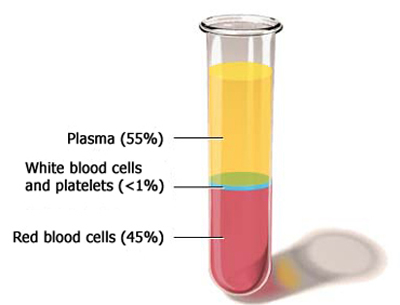 ________________________ is the ____________________________________Formed elements:________________________________________________________________________PlasmaThis is the ________________________ component of bloodHas a slightly ________________________ colourMakes up about _________of total blood volumeComposed of:______water______ dissolved substances:Nutrients, hormones, antibodies, proteinsFunction:________________________________________________________to cells (ex: oxygen, nutrients) and transport ________________________to excretory organs (ex: carbon dioxide)Red Blood CellsAlso called ________________________Part of the formed elements in the bloodThey are the most ________________________!Their shape is a ________________________ disk (a disk with indents on both sides)They don’t have a ________________________Contain ________________________The protein that binds to ________________________ and _____________________________Function:To ________________________________________________and ________________________White Blood CellsAlso called ________________________The ________________________________________________formed elements in the bloodCharacteristics:Actually ________________________as opposed to whiteDon’t have a regular shape; can take on _______________________________________Have a ________________________Function:Provide _________________________________________ against foreign bodies and ________________ by creating ______________________PlateletsAlso called ________________________Characteristics:Cell ________________________ (little bits of cell)No ________________________________________________ of the formed elementsFunction:Help in ________________________ (blood clotting)This is important for repairing _____________ which helps prevent you from bleeding out!